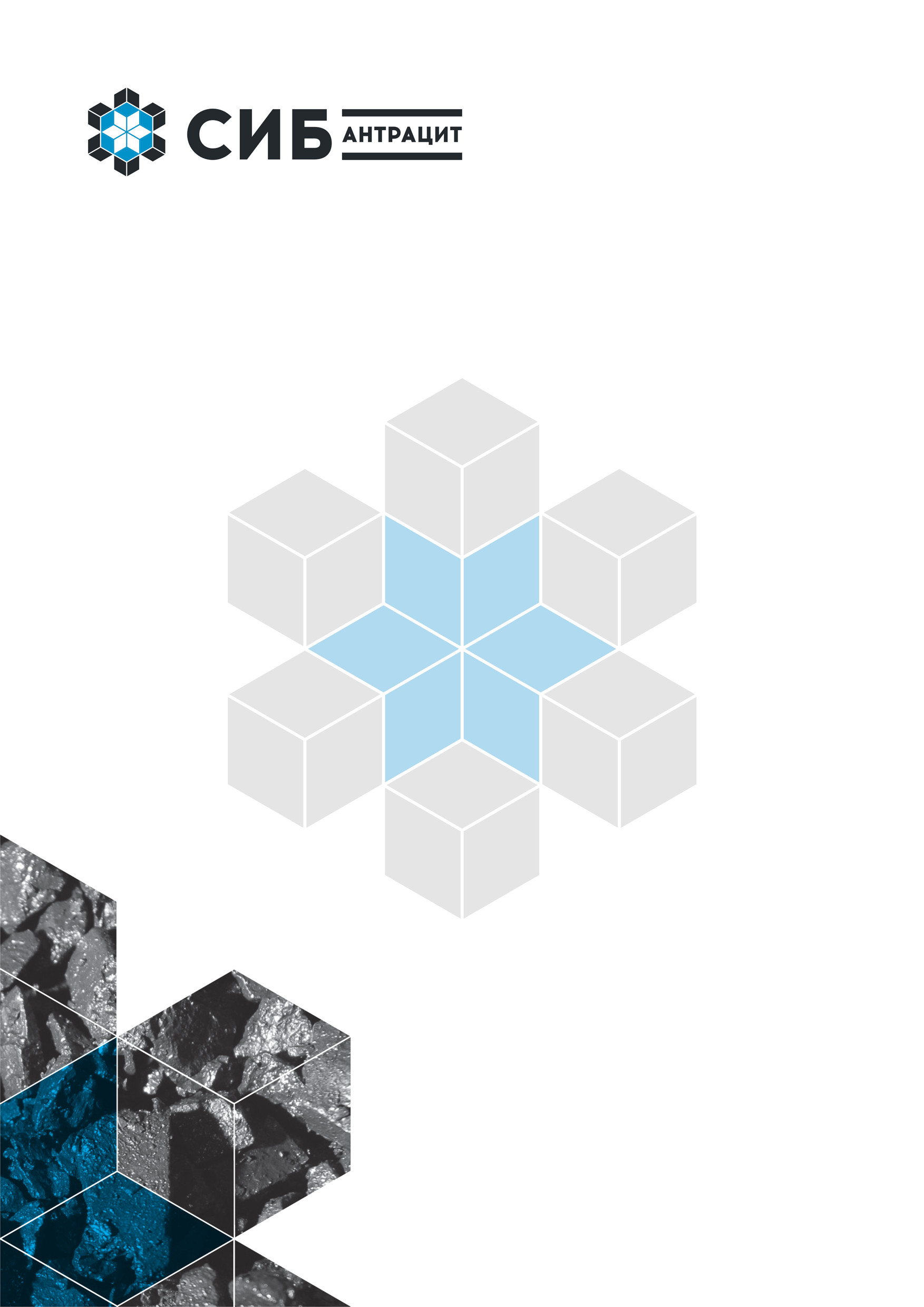 «Сибирский Антрацит» — ведущая компания на российском рынке производителей и экспортеров высококачественного антрацита Ultra High Grade (UHG).Компания занимается добычей, обогащением и реализацией антрацита, добываемого на месторождениях Горловского бассейна в Искитимском районе;«Сибирский Антрацит» является крупнейшим угольным предприятием в Новосибирской области, обеспечивающим более 2000 рабочих мест.Парк горнотранспортного оборудования включает более 250 единиц современной техники;Добыча продукции производится открытым способом на 4-х участках – Северном, Крутихинском,  Ургунском и Горловском;Переработка рядового антрацита осуществляется на двух обогатительных фабриках, значительно модернизированных в последние годы. На них используется современное оборудование, позволяющее производить продукцию различных классов и фракций.В 2020 г. завершится строительство 25-километрового участка железнодорожного пути пропускной способностью 20 млн т в год, который соединит все участки добычи, обогатительные фабрики, пункты переработки и погрузки угля и пути РЖД. Сокращение использования автотранспорта положительно скажется на экологической обстановке.Социальные программы:Санаторно-курортное лечение и отдых, ежегодный профилактический осмотр;Бесплатные путевки в лагеря для детей из многодетных семей;Культурно-массовые и спортивные мероприятия для работников и их семей;Вознаграждение за выслугу лет;Предоставление бесплатного угля на бытовые нужды или льготы на отопление;Материальная помощь в тяжелых жизненных ситуациях и др.Возможности для студентов и выпускников:Отличный старт карьеры;Практические навыки; Индивидуальный наставник;Возможность трудоустройства;Достойная оплата;Бесплатное жильё;Компенсация проезда.Направления для прохождения практики и стажировки:Открытые горные работыОбогащение полезных ископаемых Геология, поиск и разведка месторождений полезных ископаемых Маркшейдерское дело Техническая эксплуатация и обслуживание оборудованияЭлектроснабжение, энергоснабжениеЭнергетикаЭкология и природопользованиеКонтактная информация:Емельянова Лилия Анатольевна
Ведущий специалист по обучению и развитию персонала
Тел.: +7 (383) 347 91 05
E-mail: LEmelyanova@sibanthracite.ruВятьчанина Ирина Андреевна 
Cпециалист по обучению и развитию персоналаТел.: +7 (383) 347-91-05
E-mail: IVyatchanina@sibanthracite.ru